PETEK, 8. 5. 4. B – 8. TEDENMATNajbrž si ugotovil/a, da te danes čaka utrjevanje znanja. Ponovil/a boš, kar si se naučil o prostornini in enotah za merjenje prostornine. V zvezek napiši vaja in reši naslednje primere.468 ℓ =  ___________	           137 ℓ = ____________ 39 dℓ = ___________	         354 dℓ = ____________2017 ℓ = ___________               63 dℓ = ____________ 860 ℓ = ___________           5207 dℓ = ____________5014 ℓ = ___________	        6806 dℓ = ____________ 92 dℓ = ___________                799 ℓ = ____________ 	Sedaj reši v Svetu matematičnih čudes stran 64 in 65. Rezultate preveri v rešitvah.Sledi spodnji povezavi. Katere naloge boš reševal si izberi sam.https://interaktivne-vaje.si/matematika/merske_enote/merske_enote_prostornina.html  DRUMOJ DOMAČI KRAJ Nadaljuj z izdelavo miselnega vzorca.LUM (2 URI)VENČEK IZ TRAVNIŠKIH RASTLINKer ste bili prejšnji teden pri ustvarjanju mandal zelo ustvarjalni in ste me navdušili, bomo ta teden poskusili oblikovati še venček iz travniških rastlin. Sprehodite se do bližnjega travnika in naberi čim več različnih rastlin. Poskusi jih oblikovati v venček.Izdelek fotografiraj in mi ga pošlji.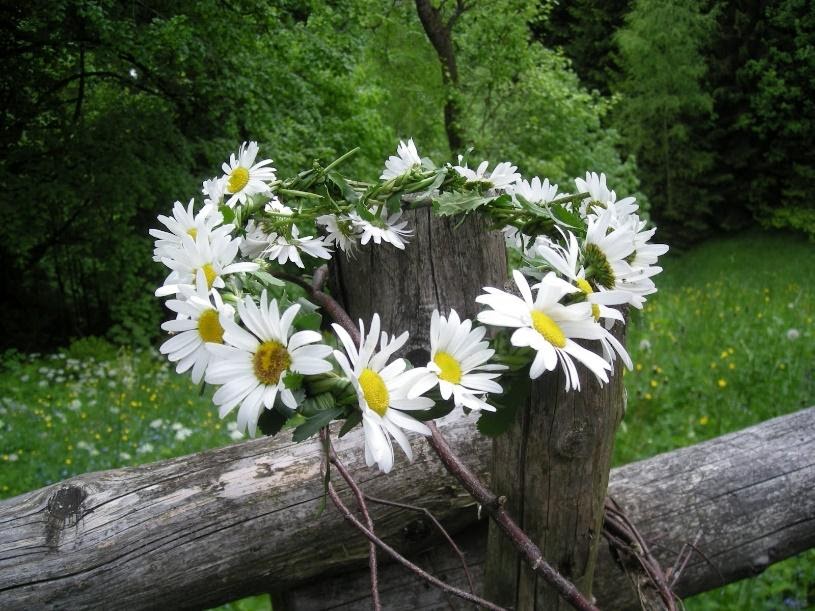 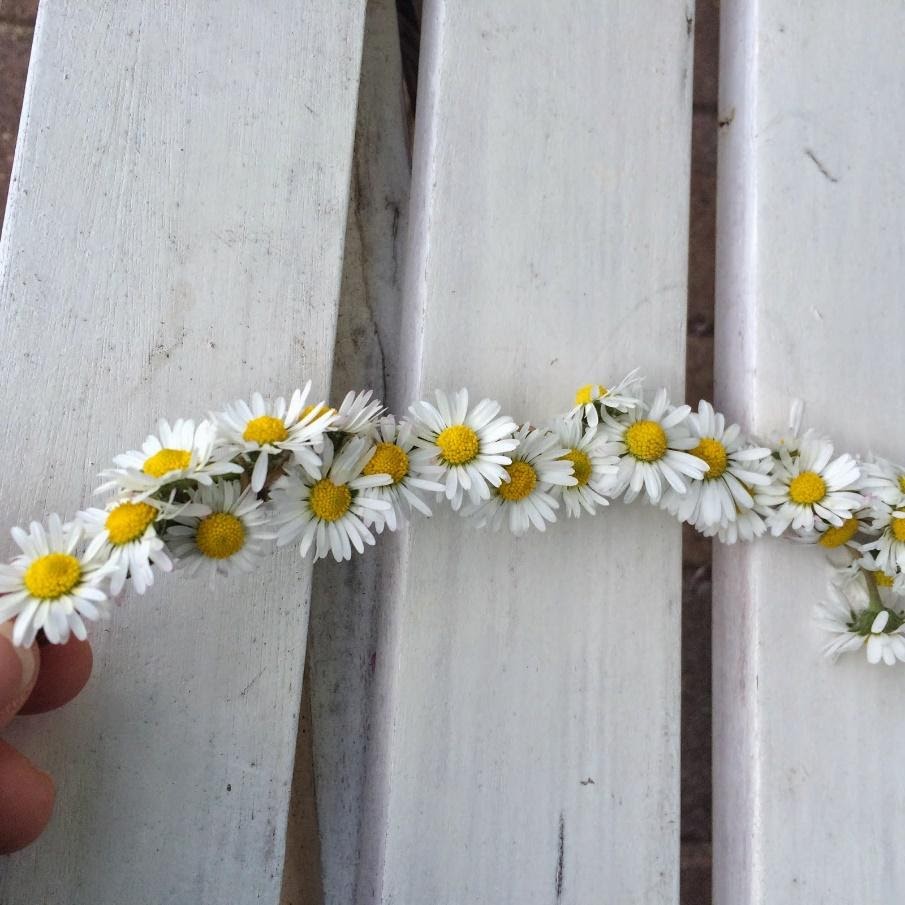 1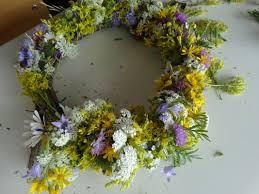 